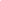 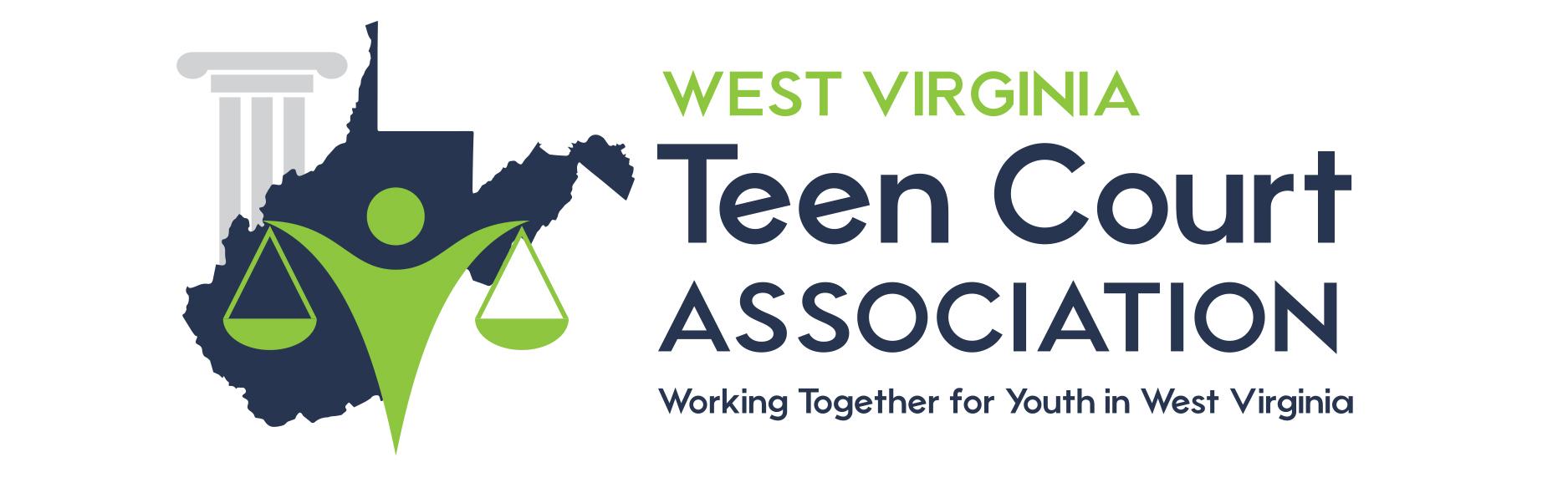 JAIL TOUR REFERRAL (PRE TOUR)Teen Court Case: _________________________________________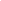 Name: 		__________________________________________Address: 	__________________________________________		__________________________________________Phone:		__________________________________________Alt. Phone:	__________________________________________Parents:		__________________________________________DOB:		__________________________________________Gender:		__________________________________________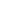 I am to report to the:			___________________________________					___________________________________					___________________________________For a pre tour interview on: 		___________________________________I must bring with me:			1: Photo ID (School ID okay)					2: Signed copy of this referral form					3: A parent/legal guardianI am to dress:	Appropriately: no street clothes, no visible logos, no jewelryI understand that:	The jail tour will take place on another day, to be scheduled at this pre-tour interview.  Failure to appear for this pre-tour interview will terminate my opportunity for a jail tour and will be cause for my Teen Court case to be returned to the Probation Department.PARENTAL CONSENT AND RELEASE OF LIABILITY:I, the undersigned, am the parent of _____________________________________, a minor, who will be participating in a tour of the _______________ Jail.  I understand that the tour of the jail may result in my child being exposed to some risk of physical or emotional injury and potential viewing of inmate nudity, that the conversations with my child may be confrontational, and that some of the language used may be considered inappropriate in normal settings.  With the foregoing understanding in mind, I hereby consent to my child participating in a jail tour, and hereby release WV Teen Court from any liability arising out of said tour.	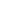 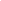 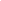 